_________________________________________________________________       «14» октября 2022г.№86/26                                                             Главе администрации МО                                                                          Кокоринское сельское поселение                                                                                      В.Н.УванчиковуСПРАВКАМною, делопроизводителем Акчиновым В.Н. на основании п. 3 ч. 1 ст. 3 Федерального закона от 17.07.2009 N 172-ФЗ "Об антикоррупционной экспертизе нормативных правовых актов и проектов нормативных правовых актов" согласно которой,  органами, организациями, их должностными лицами антикоррупционная экспертиза нормативных правовых актов (проектов нормативных правовых актов) проводится в порядке, установленном нормативными правовыми актами соответствующих федеральных органов исполнительной власти, иных государственных органов и организаций, органов государственной власти субъектов Российской Федерации, органов местного самоуправления, и согласно методике, определенной Правительством Российской Федерации, проведена проверка соответствия федеральному законодательству   Решения сельского Совета депутатов  МО Кокоринское сельское от 17.06.2022 г. №25-7 «Об отмене решения Совета депутатов Кокоринского сельского поселения от 30.03.2022 г. №24-1 «О переименовании должности».      В ходе проведенной проверки вышеуказанного муниципального нормативно-правового акта, установлено, что он принят в пределах органа местного самоуправления, установленных ч. 2 ст. 6 Федерального закона от 02.03.2007 №25-ФЗ «О муниципальной службе в РФ», ч.2 ст. 2 Закона Республики Алтай от 18.04.2008 № 26-РЗ « О муниципальной службе в Республике Алтай». Нарушений требований федерального законодательства при его принятии, а также в самом содержании правого акта не выявлено.      Коррупциогенных факторов, изложенных в ст.1 Федерального закона от 17.07.2009 N 172-ФЗ «Об антикоррупционной экспертизе нормативных правовых актов и проектов нормативных правовых актов» и в п.1 Методики проведения антикоррупционной экспертизы нормативно-правовых актов и проектов нормативно-правовых актов утвержденной Постановлением Правительства Российской Федерации от 26 февраля . № 96, при проверке вышеуказанного правового акта не выявлено.Делопроизводитель администрации                                          В.Н.АкчиноваРОССИЙСКАЯ ФЕДЕРАЦИЯ РЕСПУБЛИКА АЛТАЙКОШ-АГАЧСКИЙ РАЙОНСЕЛЬСКАЯ АДМИНИСТРАЦИЯКОКОРИНСКОГО СЕЛЬСКОГО ПОСЕЛЕНИЯ649786 с. Кокоря ул. Молодежная Kokorjasp@mail.ru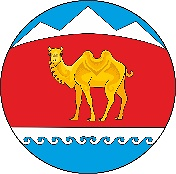 РОССИЯ ФЕДЕРАЦИАЗЫАЛТАЙ РЕСПУБЛИКАКОШ-АГАШ АЙМАККОКОРУ JУРТ JЕЕЗЕЗИНИН АДМИНИСТРАЦИЯЗЫ649786 Кокору j.Молодежный ором, 1:                                        Kokorjasp@mail.ruна  Решение сельского Совета депутатов МО Кокоринское сельское поселение от 17.06.2022 г. №25-7 «Об отмене решения Совета депутатов Кокоринского сельского поселения от 30.03.2022 г. №24-1 «О переименовании должности»